PLANIFICACIÓN  PARA EL AUTOAPRENDIZAJESEMANA  7   del  11  al  15  de Mayo   año 2020 .                                GUÍA DE RELIGIÓN (Trabaja en tu cuaderno dibujando y completando tu guía) No es necesario que imprimas la actividad) NO OLVIDES ANOTAR EL OBJETIVO Y LA FECHA.ACTIVIDAD  Análisis de Imágenes. Identifica y escribe la acción que realiza el niño(a). Luego escribe si las imágenes muestra un acto responsable o irresponsable. Explica brevemente por qué._______________________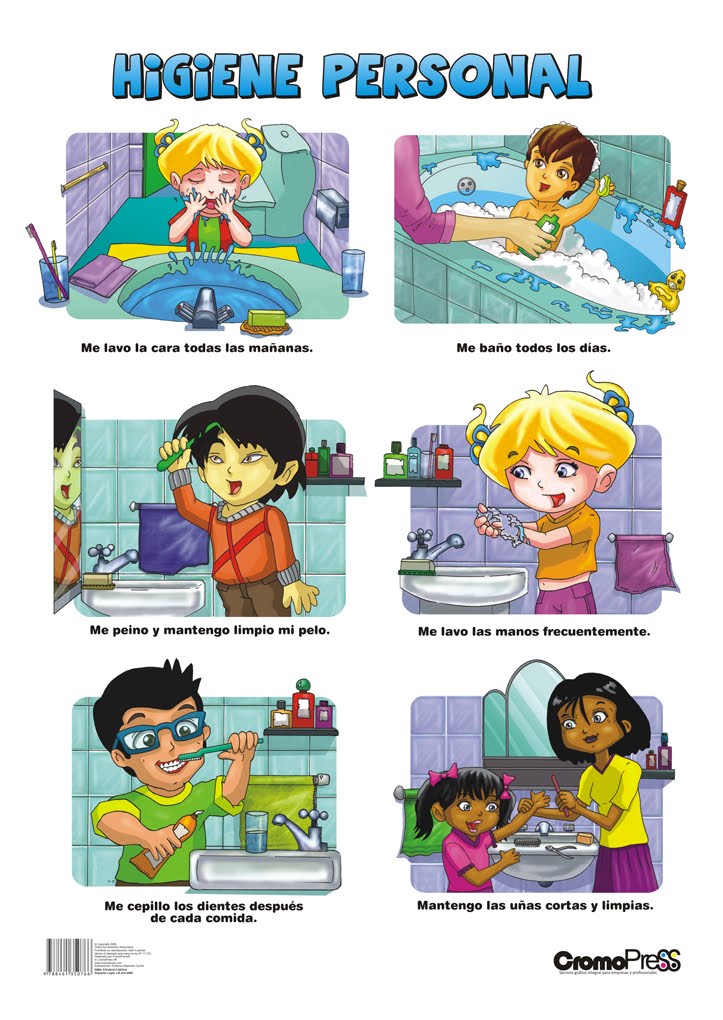 ___________________________________________________________________________________________________________________________________________________________________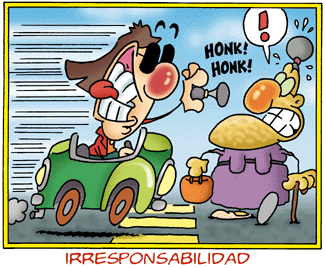 _____________________________________________________________________________________________________________________________________________________________________________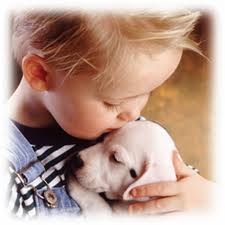 _____________________________________________________________________________________________________________________________________________________________________________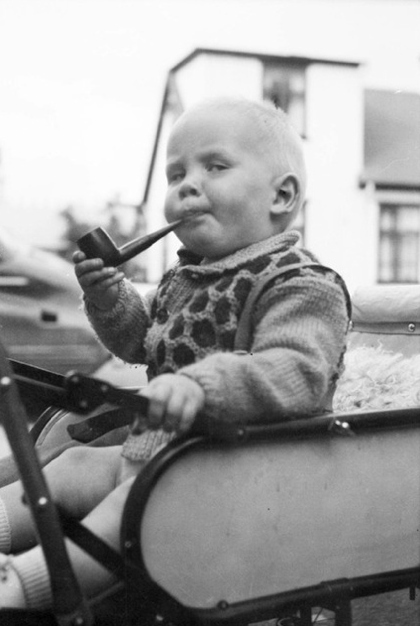 _____________________________________________________________________________________________________________________________________________________________________________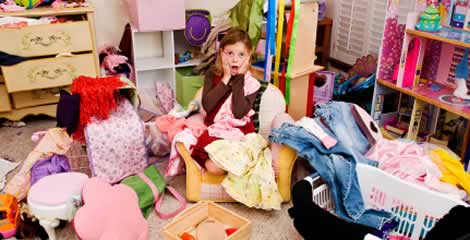 ____________________________________________________________________________________________________________________________________________________________________________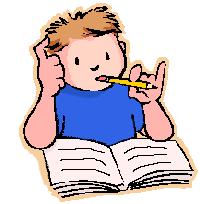 _____________________________________________________________________________________________________________________________________________________________________________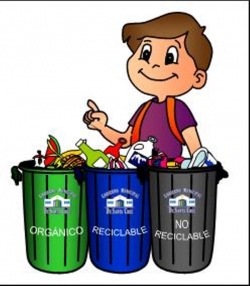 _____________________________________________________________________________________________________________________________________________________________________________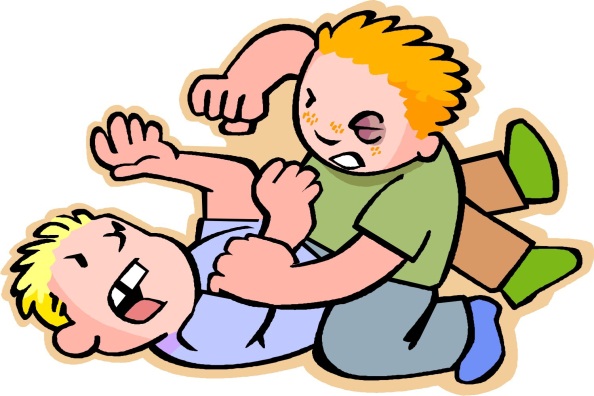 _____________________________________________________________________________________________________________________________________________________________________________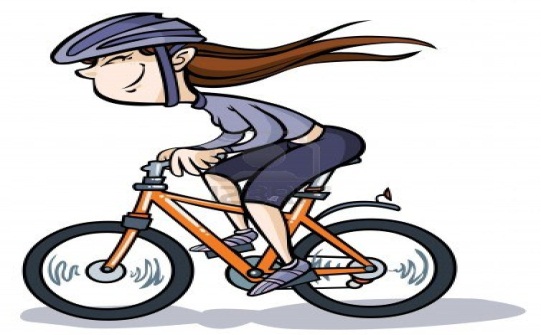 _____________________________________________________________________________________________________________________________________________________________________________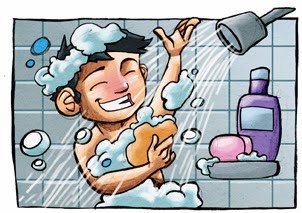 _____________________________________________________________________________________________________________________________________________________________________________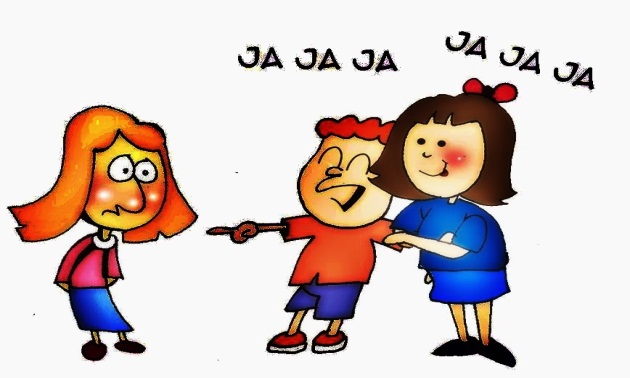 ______________________________________________________________________________________________________________________________________________________ASIGNATURA /CURSORELIGIÓN /  TERCERO  AÑO  ANOMBRE DEL PROFESOR/ASara Pérez MirandaCONTENIDOLa responsabilidadOBJETIVO DE APRENDIZAJE DE LA UNIDAD 1 (TEXTUAL)Comprender el significado del valor de la responsabilidad y su importancia en la vida cotidiana.ACTIVIDAD(ES) Y RECURSOS PEDAGÓGICOS                                                                               Desarrollan guíaEVALUACIÓN FORMATIVATicket de salida (saca foto solo a las respuestas del ticket de salida y envíamela)¿Qué es la responsabilidad?¿Qué beneficios obtengo si soy responsable? ¿Cómo demuestro en mis rutinas diarias que actuó con responsabilidad?ESTE MÓDULO DEBE SER ENVIADO AL SIGUIENTE CORREO ELECTRÓNICOSaca una foto a tu cuaderno con las actividades desarrolladas  y envíalas a Santasara63@gmail.com